TRENING SOCIJALNIH VJEŠTINASOC.PED.: VLATKA ŠTEINGLIN KOVAČUČENIK: N.B.DATUM: 4.5.2020.TEMA: RASTIMO ZAJEDNO U OBITELJI: „OBITELJSKI PORTRET“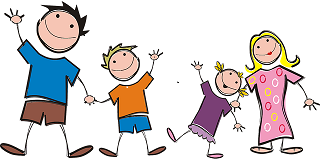 ZADATAK: U MJESECU SVIBNJU OBILJEŽAVAMO DAN OBITELJI. OBITELJI MOGU BITI RAZLIČITE. OBITELJ ČINE LJUDI KOJE VOLIMO I KOJI VOLE NAS. SVAKOM DJETETU JE NJEGOVA OBITELJ POSEBNA I NAJVAŽNIJA.ŽELJELA BI UPOZNATI TVOJU OBITELJ !TVOJ ZADATAK JE NACRTATI SVE ČLANOVE SVOJE OBITELJI. UZ POMOĆ ODRASLE OSOBE ISPOD CRTEŽA NAPIŠI IMENA ČLANOVA OBITELJI.MOJA OBITELJ: